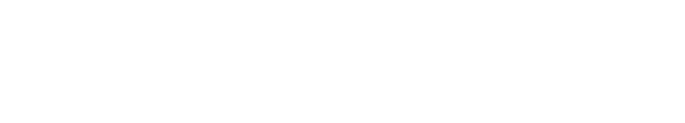 Instructions: List 5-10 characteristics that you would like people to associate with your company. These can be just about anything, so get creative! If you need some inspiration, think about some of the most successful companies out there and take note of the first positive thing that comes to mind when you think of their brand.1.2.3.4.5.6.7.8.9.10.